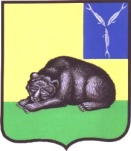 ГЛАВА  МУНИЦИПАЛЬНОГО ОБРАЗОВАНИЯ ГОРОД ВОЛЬСК
 ВОЛЬСКОГО МУНИЦИПАЛЬНОГО РАЙОНА САРАТОВСКОЙ ОБЛАСТИОктябрьская ул., д.114, г. Вольск, Саратовская обл., 412900Тел. (84593) 7-05-05, Факс (84593) 7-22-30, e-mail: sovet-volsk@yandex.ruЗаключениео результатах публичных слушаний по обсуждениюпроекта решения Совета муниципального образования город Вольск«О бюджете муниципального образования город Вольск на 2019 год и  на плановый период 2020 и 2021 годов»   04 декабря 2018 г.                                                       г.Вольск        В соответствии со ст.10 Положения о публичных слушаниях, утверждённого решением Совета муниципального образования город Вольск № 27/-2-159 от 14.09.2010 г., глава муниципального образования город Вольск Вольского муниципального района Саратовской области, рассмотрев материалы о проведении публичных слушаний по проекту решения Совета муниципального образования город Вольск «О бюджете муниципального образования город Вольск на 2019 год и  на плановый период 2020 и 2021 годов» вынес настоящее заключение о следующем:        1. Считать публичные слушания по обсуждению проекта решения Совета муниципального образования город Вольск «О бюджете муниципального образования город Вольск на 2019 год и  на плановый период 2020 и 2021 годов» состоявшимися.2. Представленный на рассмотрение публичных слушаний проект решения Совета муниципального образования город Вольск «О бюджете муниципального образования город Вольск на 2019 год и  на плановый период 2020 и 2021 годов» одобрен с учётом внесённых рекомендаций.Участниками публичных слушаний рекомендовано:  Предусмотреть в проекте Решения Совета МО г. Вольск Вольского МР «О бюджете муниципального образования город Вольск на 2019 год и на плановый период 2020 и 2021 годов»:- денежные средства на погашение имеющейся просроченной задолженности перед субъектами предпринимательства в размере 49 904,61 тыс. руб.;- денежные средства в размере 191,0 млн. руб. на выкуп жилых помещений домов, признанных аварийными и подлежащих сносу,  расселение граждан из данных домов;-  денежные средства в размере 18 млн. руб.  на исполнение решений суда о признании незаконным бездействия, в связи с необращением в орган, осуществляющий государственную регистрацию прав на недвижимое имущество и сделок с ним,	-   отдельной строкой денежные средства в размере 22 млн.руб.  в качестве доходов.          3. В соответствии со ст.29 Устава  муниципального образования город Вольск Вольского муниципального района Саратовской области, одобренный с учётом внесенных рекомендаций, по результатам публичных слушаний от 03 декабря 2018 года, проект решения Совета муниципального образования город Вольск «О бюджете муниципального образования город Вольск на 2019 год и  на плановый период 2020 и 2021 годов» внести на рассмотрение Совета муниципального образования город Вольск в установленном порядке.        4.Рекомендовать депутатам Совета муниципального образования город Вольск принять решение «О бюджете муниципального образования город Вольск на 2019 год и  на плановый период 2020 и 2021 годов» с учётом внесенных рекомендаций.5. На момент голосования в большом зале администрации Вольского муниципального района присутствовало 36 человек. По результатам голосования «за» проголосовало 35 человека, «против» - 0 человека, 1 человек - «воздержался».6. Настоящее заключение подлежит официальному опубликованию.Глава муниципального образования город Вольск                                                                                        М.А. Кузнецов